ИНСПЕКТОРСКИЙ УЧАСТОК № 1 Г.ВЯЗНИКИ ЦЕНТРА ГИМС ГУ МЧС РОССИИ ПО ВЛАДИМИРСКОЙ ОБЛАСТИПРЕСС-РЕЛИЗТЕМА: О РАБОТЕ ГИМС. 	Закончился купальный сезон. В текущем году он стал для многих трагическим. Вода  за ушедшее лето унесла десятки жизней. Но и осенью не стоит забывать о мерах безопасности, особенно при плавании на лодках. В  выходные дни на реке Клязьма наблюдалось значительное количество рыбаков на маломерных судах. Температура  воды в реке Клязьма понизилась до13-14 градусов, утром до 8.00 ч. стоял сильный туман с ограниченной  видимостью, местами до 10 метров, в связи с чем сохраняется риск происшествий на воде. .   Государственная инспекция по маломерным судам напоминает о запрете выхода на маломерном судне на воду в условиях недостаточной видимости (до 1 км.) 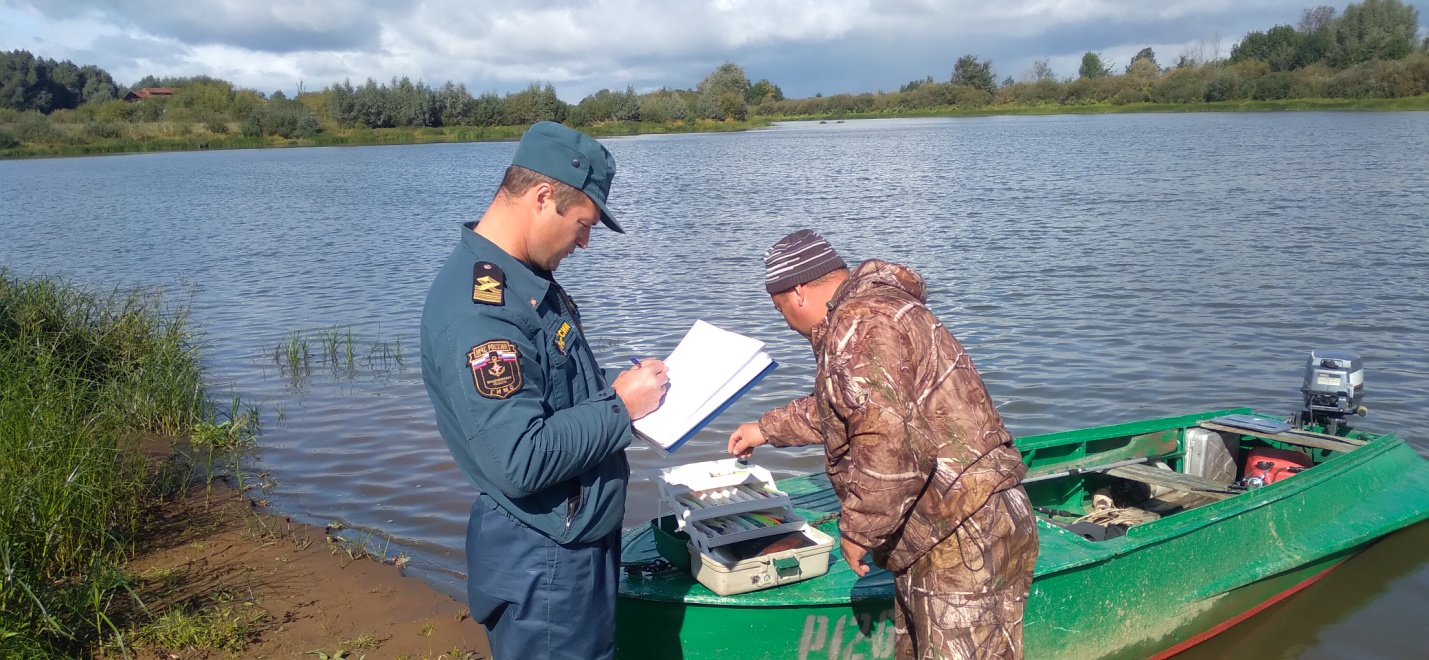 Уважаемые судовладельцы! Отправляясь на водоем, с целью плавания на  лодке соблюдайте необходимые меры собственной безопасности и безопасности близких:Не забудь взять спасательный жилет, для себя и пассажира. Проверьте состояние лодки, весел, уключин.Не засыпайте при нахождении в лодке.Не держите лодку боком к сильному ветру и волне.Не перегружайте лодку вещами и пассажирами сверх нормы.Убедись в надежности крепления лодочного мотора.Не плавайте в условиях плохой видимости.Соблюдайте правила расхождения с встречным судном (левыми бортами).Не выходите на лодке на судовой ход, если река судоходная.Не садитесь в лодке на край борта.Не передвигайтесь на высокой скорости в незнакомых местах, где могут быть отмели, затопленные деревья и другие инородные предметы.Не управляйте лодкой в состоянии алкогольного опьянения.  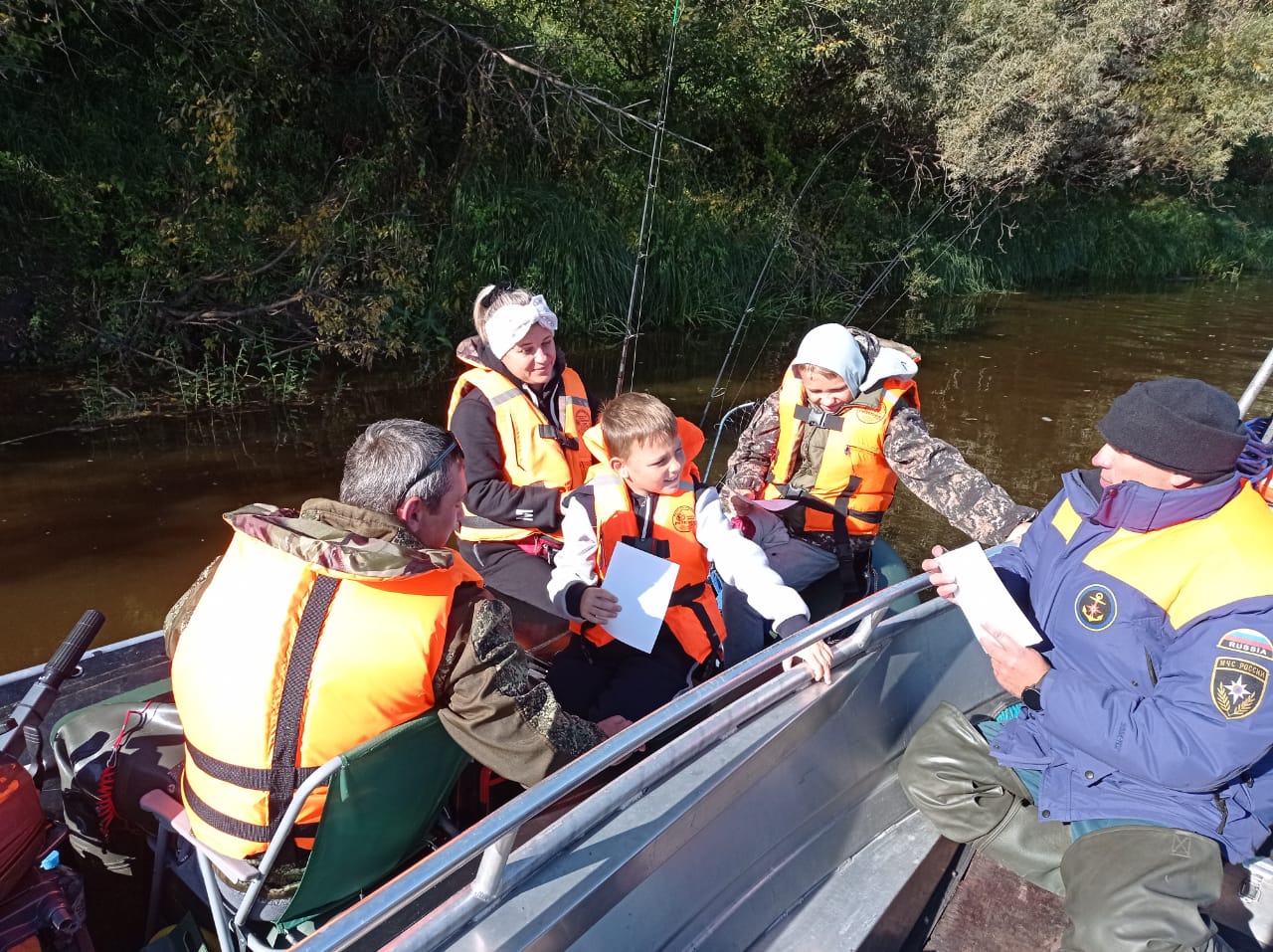 Инспекторский участок  № 1 (г.Вязники) центра ГИМС ГУ МЧС России по Владимирской области расположен по адресу: г.Вязники пл.Соборная д.2 контактные телефоны: 8-920-911-43-84, 8-920-900-78-68 Старший Государственный инспектор инспекторского участка № 1 (г. Вязники) центра ГИМС ГУ МЧС Россиипо Владимирской области                                        Федунов Сергей Андреевич.